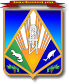 МУНИЦИПАЛЬНОЕ ОБРАЗОВАНИЕХАНТЫ-МАНСИЙСКИЙ РАЙОНХанты-Мансийский автономный округ – ЮграАДМИНИСТРАЦИЯ ХАНТЫ-МАНСИЙСКОГО РАЙОНАП О С Т А Н О В Л Е Н И Еот 26.01.2022									         № 30г. Ханты-МансийскОб отмене постановления администрацииХанты-Мансийского района от 12.11.2018№ 332 «О муниципальной программе Ханты-Мансийского района «Профилактика правонарушений в сфере обеспечения общественной безопасности в Ханты-Мансийском районе на 2019 – 2023 годы»В целях приведения муниципальных нормативных правовых актов Ханты-Мансийского района в соответствие с действующим законодательством и Уставом Ханты-Мансийского района:Признать утратившими силу с 01.01.2022 постановления администрации Ханты-Мансийского района:от 12.11.2018 № 332 «О муниципальной программе 
Ханты-Мансийского района «Профилактика правонарушений в сфере обеспечения общественной безопасности в Ханты-Мансийском районе 
на 2019 – 2021 годы»;от 30.07.2019 № 200 «О внесении изменений в постановление администрации Ханты-Мансийского района от 11.12.2018 № 332 
«О муниципальной программе Ханты-Мансийского района «Профилактика правонарушений в сфере обеспечения общественной безопасности в Ханты-Мансийском районе на 2019 – 2021 годы»;от 01.11.2019 № 278 «О внесении изменений в постановление администрации Ханты-Мансийского района от 12.11.2018 № 332 
«О муниципальной программе Ханты-Мансийского района «Профилактика правонарушений в сфере обеспечения общественной безопасности в Ханты-Мансийском районе на 2019 – 2021 годы»;от 06.02.2020 № 40 «О внесении изменений в постановление администрации Ханты-Мансийского района от 12.11.2018 № 332 
«О муниципальной программе Ханты-Мансийского района «Профилактика правонарушений в сфере обеспечения общественной безопасности в Ханты-Мансийском районе на 2019 – 2022 годы»;от 26.12.2020 № 357 «О внесении изменений в постановление администрации Ханты-Мансийского района от 12.11.2018 № 332 
«О муниципальной программе Ханты-Мансийского района «Профилактика правонарушений в сфере обеспечения общественной безопасности в Ханты-Мансийском районе на 2019 – 2022 годы»;от 31.08.2021 № 219 «О внесении изменений в постановление администрации Ханты-Мансийского района от 12.11.2018 № 332 
«О муниципальной программе Ханты-Мансийского района «Профилактика правонарушений в сфере обеспечения общественной безопасности в Ханты-Мансийском районе на 2019 – 2023 годы».Опубликовать (обнародовать) настоящее постановление в газете «Наш район», в официальном сетевом издании «Наш район 
Ханты-Мансийский» и разместить на официальном сайте администрации Ханты-Мансийского района».3.	Контроль за выполнением постановления оставляю за собой.Глава Ханты-Мансийского района                                               К.Р.Минулин